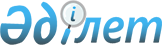 "Даму проблемалары бар балалар мен жасөспiрiмдердi әлеуметтiк бейiмдеу және кәсiби еңбекпен оңалтудың республикалық ғылыми-практикалық орталығы" мемлекеттiк мекемесiн қайта атау туралыҚазақстан Республикасы Үкіметінің 2004 жылғы 25 ақпандағы N 222 қаулысы



      Мүмкiндiктерi шектеулi балаларды әлеуметтiк және медициналық-педагогикалық түзеу арқылы қолдау жүйесiн ғылыми-әдiстемелiк қамтамасыз ету мақсатында Қазақстан Республикасының Үкiметi қаулы етеді:




      1. "Даму проблемалары бар балалар мен жасөспiрiмдердi әлеуметтiк бейiмдеу және кәсiби еңбекпен оңалтудың республикалық ғылыми-практикалық орталығы" мемлекеттiк мекемесi "Түзеу педагогикасының ұлттық ғылыми-практикалық орталығы" мемлекеттiк мекемесi болып қайта аталсын.




      2. Қазақстан Республикасының Бiлiм және ғылым министрлiгi Қазақстан Республикасының заңнамасында белгiленген тәртiппен:



      1) Орталықтың жарғысын бекiтсiн және әдiлет органдарында қайта тiркелуiн қамтамасыз етсiн;



      2) осы қаулыдан туындайтын өзге де шараларды қабылдасын.




      3. Қазақстан Республикасы Үкiметiнiң кейбiр шешiмдерiне мынадай өзгерiстер енгiзiлсiн:



      1) <*>



      2) <*>



      


Ескерту. 2)-тармақшаның күші жойылды - ҚР Үкіметінің 2004.06.01. N 604


 
 қаулысымен 
.



      


Ескерту. 1)-тармақшаның күші жойылды - ҚР Үкіметінің 2004.10.28. N 1111 


 қаулысымен 


.






      4. Осы қаулы қол қойылған күнiнен бастап күшiне енедi.


      Қазақстан Республикасының




      Премьер-Министрі


					© 2012. Қазақстан Республикасы Әділет министрлігінің «Қазақстан Республикасының Заңнама және құқықтық ақпарат институты» ШЖҚ РМК
				